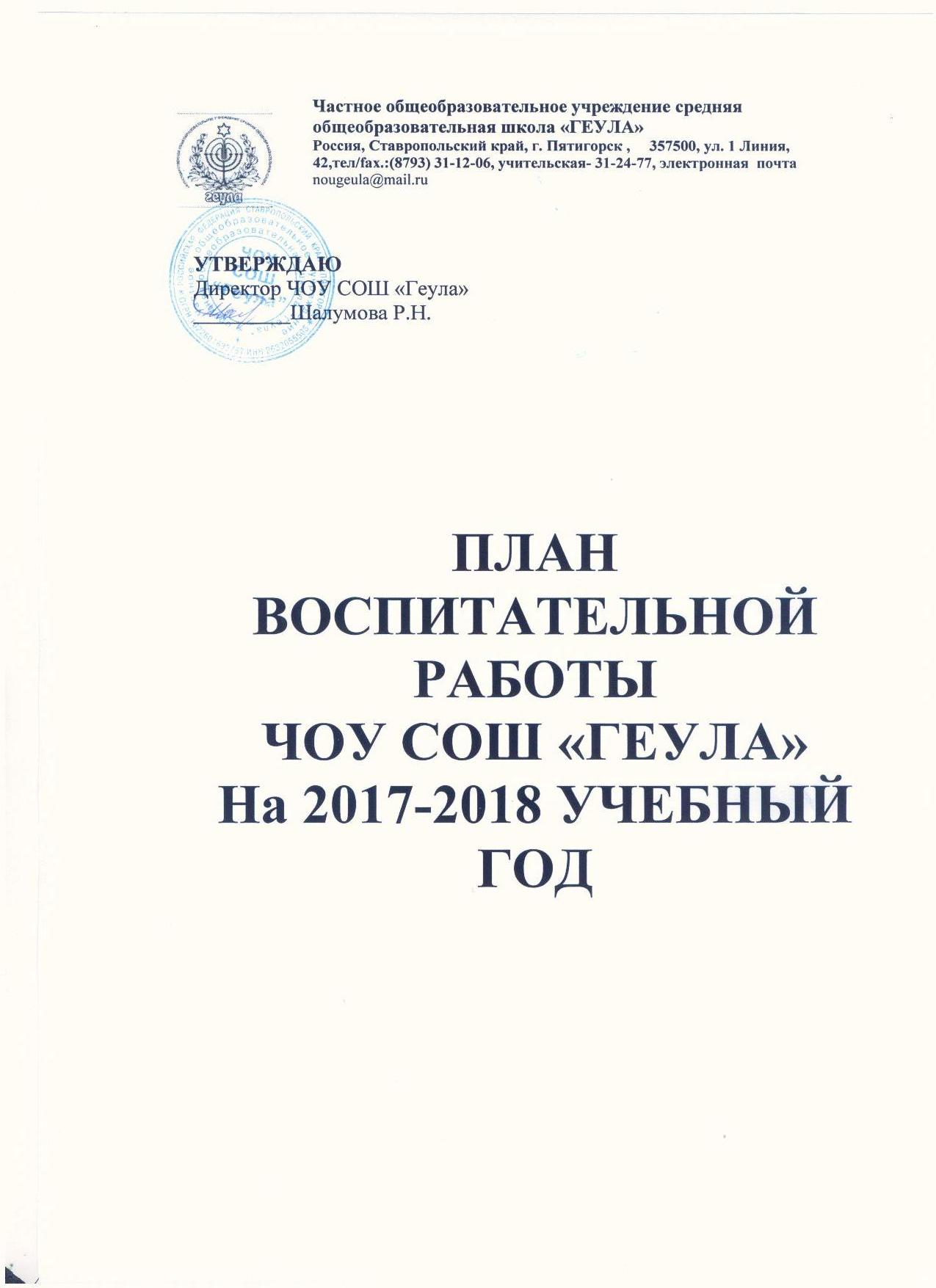 ПЛАН ВОСПИТАТЕЛЬНОЙ РАБОТЫЧОУ СОШ «Геула»На 2017-2018 учебный годОбщешкольные мероприятияНравственное - правовое воспитание и формирование положительных привычек.  Гражданско-патриотическая работаПознавательная деятельность.Художественная деятельность и эстетическое воспитание.Трудовая деятельностьСпортивно-оздоровительная деятельностьПлан подготовила: Елефтериади Галина Хамитовна Дата подготовки: август 2017.№ П/ПНаименование мероприятияСроки проведенияОтветственный1День знаний (Торжественная линейка, тематические классные часы)01.09Заместитель директора по В.Р.Классные руководители.2День памяти детей Беслана (поездка с 9-11 классами в г. Беслан на мемориал)03.09Классные руководители.Шалумова Р.Н.3Участие в мероприятиях, посвященных Дню городаПраздник «Рош-а-Шана»СентябрьКлассные руководители.Учитель иврита.4Шоу «Минута славы»Октябрь-ноябрьКлассные руководители5Праздник посвящения в первоклассникиОктябрьАнасова О.Н.6День учителя ОктябрьКлассные руководители.Учитель музыки.Ученический совет. 7Конкурс «Самое красивое окно»ОктябрьЕлефтериади Г.Х.Сизикова И.ВУченический совет.8День здоровья «Осенняя Тропа»Стихи об осени Конкурс рисунков и подделок Сентябрь-октябрь 21 ноябрьЕлефтериади Г.Х9Конкурс «Мисс Начальная школа»Посещение кинотеатраноябрь 31 октябряУчителя начальных классов10«Неделя русского языка и литературы» НоябрьГрязева Г.А.Цесарева Л.М.11Вечер поэзииНоябрьГрязева Г.А.Цесарева Л.М.12Новогодние мероприятияДекабрьКлассные руководители.Сизикова И.В.Шестопалова Е.А.13Участие в образовательной панораме воспитательной системДекабрь Галушко Н.В.14Историко-краеведческая игра «Гвардия Россия»Январь-февраль Багдасарян М.ЭКлассные руководители.Учебный совет.15Олимпиады по предметамЯнварь  СентябрьОктябрьАнасова О.Н.16Фестиваль«Алло! Мы ищем таланты!»Январь-мартКлассные руководители.Учитель музыки.17День  святого ВалентинаНеделя английского языка ФевральТрейгер Г.Ю.Елефтериади Г.Х.Учебный совет.18Мероприятия, посвященные  Дня Защитника ОтечестваФевральКлассные руководители.Хаитбаев Р.В.19Музыкальный лекторийЕжемесячноАнасова О.Н.20Концерт, посвященный международному женскому дню.МартЕлефтериади Г.Х.21Дни театра, кино ,книги.МартКлассные руководители.Трейгер Г.Ю.Цесарева Л.М.22Праздник «Пурим»Неделя ивритаМартУчителя  иврита23Благоустройство территории после зимнего сезонаСубботникАпрельКлассные руководители24Неделя математикеАпрельМанаширова Т.А.25Круглый стол «Безопасное колесо» «Школа  выживания»Март-АпрельРаботники ГПДД26День победыМайКлассные руководители27Неделя химии и биологииМайУчитель химииУчитель биологии28Праздник прощания с 1-м классомМАЙАнасова О.Н.29Помощь дому малюткиВ течение годаУченический совет30Дети ДонбассВ течение годаУченический совет31Сотрудничество с библиотеками районаВ течение годаБиблиотекарь Цесарева Л.М.32Последний звонокМайЕлефтериади Г.Х.Сизикова И.В.Учитель музыки Классные руководителиУченики  9-11 классов33Трудовая практикаИюньКласные руководители34Выпускной вечерИюньКлассный руководители 9-11 классов35Классные часыВ течение годаКлассные руководители36Сотрудничество с детскими общественными организациями В течение годаКлассный руководитель37Участие детей школы в общественных мероприятиях городаЕжемесячноКлассные руководители№МероприятияСрокиОтветственные1Выборы актива классаСентябрьКлассные руководители2Организация самоуправления в классахСентябрьКлассные руководители3Выборы актива классаСентябрьЕлефтериади Г.Х.4Беседы  учащихся о внутри школьном распорядке, правилах поведения в школе и Уставе школыСентябрьКлассный руководитель5Организация и проведение бесед о табакокурении и наркоманииВ течение годаКлассные руководителиРаботники наркодиспансера.6Организация и проведение бесед по профилактике правонарушенийВ течение годаУВД г. ПятигорскаКлассные руководители7Беседы о ПДДВ течение годаКлассные руководители8Беседы по профилактике ДТП В течение всего годаКлассные руководители9Единый день правовых знанийДекабрьКлассные руководители10Анализ уровня воспитанияМайКлассные руководители11Участие в ежегодной конференции ученического самоуправленияАпрельКлассные руководители 12Мероприятия ,посвященные дню защитника отечестваФевральСовет школы13Мероприятия, посвященные празднику победуМай Классные руководители14Участие в ежегодном фестивале Детских общественных объединенийМайСовет школы15Участие в фестивале толерантностиПо плануКлассные руководители16Проведение открытых мероприятий и классных часовВ течение годаКлассные руководители17Проектная работа, оформление и обновление стендовых материальных.В течение годаСизикова И.В.18Международный день  семьиМайКлассные руководители19Конкурс «Социальный плакат»По плануПсихолог№МероприятияСроки Ответственный1Мероприятия,посвященные 70-летию со Дня снятия блокады ЛенинградаСентябрь-январьБагдасарян М.Э.2Участие в городском фестивале (Нет фашизму)Ноябрь-декабрьЕлефтериади Г.Х.3400-летие династии РомановыхСентябрь -декабрь Багдасарян М.Э.4Международный день пожилых людей.(День добрых дел)1 октябрьКлассный руководитель.Ученический совет.5День памяти ХолокостаМайУчитель иврита.6День народного единства 4 ноябряБагдасарян М.Э.7Дни воинской славы России.Беседы.В течение года Багдасарян М.Э.8День матерь.Концерт.27 ноябряКлассный руководитель.Учитель музыки.9День Конституции Российской Федерации. Беседы.12 декабря Багдасарян М.Э.10День Защитника Отечества.Спортивные соревнования.23 февраляКлассный руководитель.Хаитбаев Р.В.11Участие мальчиков 10 класса в военных сборах.Осенне-зимний периодХаитбаев Р.В.12День славянской письменности и  культуры.Апрель-МайГрязева Г.А.Цесарева Л.М.13Всемирный  день Земли .Конкурс плакатов и рисунков по экологии.Март-АпрельСизикова И.В.14День космонавтики12 апреляЕлефтериади Г.Х.15День победы в ВОВМайБагдасарян М.Э.16Участие  в мероприятиях района, округа и города.В течение годаУчитель музыки.Хореограф.№МероприятияСрокиОтветственный1День знаний (Торжественная линейка)(Тематические классные часы)СентябрьКлассные руководители2День распространения грамотность 8 сентябрь Учителя предметники.3Праздник посвящения в первоклассникиСентябрь Темирова Р.С.4Планирование экскурсионной программы на годВ течение годаКлассные руководители.5Запись в объединения дополнительного образования и элективные курсы Сентябрь Галушко Н.В.Манаширова Т.А.Грязева Г.А.6Планирование учебно-познавательных мероприятия по параллелямСентябрьГалушко Н.В.7Участие в интеллектуальном конкурсе .Марафоны.Олимпиады.ОктябрьУченический совет.8День самоуправления Октябрь Ученический совет 9Участие в школьных турах олимпиадыНоябрьМО учителей предметников.Анасова О.Н.Галушко Н.В.10Посвящение первоклассников в читателиНоябрьЦесарева Л.М.11Праздник прощания с букварем НоябрьАнасова О.Н.12Неделя «Наука и техника»«Музей и дети»Дни зимних каникулКлассные руководители.13Неделя  детской книгиМартБиблиотекарь Цесарева Л.М.14Культура речи15 апреляУчителя русского и литература15Праздник прощания с начальной школой МайТемирова Р.С.16Праздник последнего звонка МайЕлефтериади Г.Х.17Проект «Моя малая Родина» «Золотое кольцо России»В течение годаБагдасарян М.Э.18Конкурсы чтецовВ течение  годаУчителя литература19Участие  в историко-краеведческих  конкурсахВ течение годаБагдасарян  М.Э.20Участие программе «Экологическая тропа»В течение  годаБагдасарян М.Э.21Подготовка и проведение литературно-музыкальных композиций ,посвященных памятным датамВ течение годаУчителя русского языка и литературы Учитель музыки 22Участие школьников в семинарах и конференциях по учебным предметамВ течение годыГалушко Н.В.№СодержаниеСрокОтветственность1Посещение театров, выставок, экскурсийВ течение годаКлассные руководители2Участие в районных, окружных мероприятиях по плану городаВ течение годаУчителяКлассные руководители3Подготовка спектакля или концертной программы ко дню учителяОктябрьЕлефтериади Г.Х.Учитель музыки4Музыкальная презентация праздника «Золотая осень»СентябрьОнищенко С.Б.5Ежегодный фестиваль бардовской и авторской песниНоябрьОнищенко С.Б.6Участие в ежегодном фестивале «Ярмарка ремесел»ФевральКлассный руководитель7Новогодняя елкаПостановка новогоднего спектакляДекабрьУчителя начальных классовКлассные руководителиСовет школы8Фестивали  по планам городаВ течение годаКлассные руководителиУчителя предметникиСовет школы9Литературные чтения и конкурсы чтецовВ течение годаУчителя предметникиУчитель литературы10Конкурсы рисунков и плакатовВ течение годаСизикова И.В.11Работа по оформлению школы к праздникомВ течение годаСовет школы12Праздник 8 мартаМартКлассные руководителиСовет школы13Недели музыки, театра, книгиМартУчитель музыкиУчителя литературыЦесарева Л.М. и Грязева Г.А.14Праздник прощания с начальной школойМайТемирова Р.С.15 Праздник «Последнего звонка»МайКлассные руководителиСовет школыЕлефтериади Г.Х.16Выпускной вечерМайЦесарева Л.МЕлефтериади Г.Х.Багдасарян М.Э.17Роспись «Осенняя мозаика»В течение годаСизикова И.В.18Составление летописей и отчетов по итогам работы и участия в мероприятияхВ течение годаКлассные руководителиУченический советЕлефтериади Г.Х.№МероприятияСрокиОтветственные1Распределение трудовых зонСентябрьЕлефтериади  Г.Х.Галушко Н.В.2Дежурство по школеЕжедневноЕлефтериади  Г.Х3Генеральная уборка школьного помещенияОдин раз в триместрКлассный руководитель4Подготовка классов к зимнему сезонуОктябрьКлассный руководительЗав. Хоз.5Месячник  по благоустройству пришкольного участкаАпрельКлассный руководитель6Ремонт книг в школьной библиотекеВ течение годаБиблиотекарь Цесарева Л.М.7Участие во всероссийском субботникеАпрельКлассные руководители8Летняя трудовая практика 7,    8, 10 классИюньЕлефтериади  Г.ХКлассные руководители9Создание экологической группыОбщение с депутатамиВ течение годаУчитель биологииКлассные ркуководители№МероприятияСрокиОтветственный1Организация спортивных мероприятийСентябрьХаитбаев Р.В.2Участие в районных окружных соревнованияхВ течении годаХаитбаев Р.В.3Соревнования «Веселые старты»,волейбол, пионерболПо плану школыХаитбаев Р.В.4Дни здоровьяСентябрь, майХаитбаев Р.В.5Тематические классные часыВ течение всего годаКлассные руководители6Прогулки , спортивные игрыСентябрь, май Классные руководители7Участие в спортивных праздниках организованных муниципалитетомВ течение годыХаитбаев Р.В.